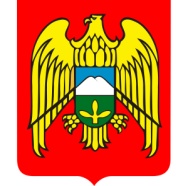 МЕСТНАЯ АДМИНИСТРАЦИЯ ГОРОДСКОГО ПОСЕЛЕНИЯ ЗАЛУКОКОАЖЕ ЗОЛЬСКОГО МУНИЦИПАЛЬНОГО РАЙОНА КАБАРДИНО-БАЛКАРСКОЙ РЕСПУБЛИКИКЪЭБЭРДЕЙ-БАЛЪКЪЭР РЕСПУБЛИКЭМ И ДЗЭЛЫКЪУЭ МУНИЦИПАЛЬНЭ КУЕЙМ ЩЫЩ ДЗЭЛЫКЪУЭКЪУАЖЭ  КЪАЛЭ ЖЫЛАГЪУЭМ И  ЩIЫПIЭ АДМИНИСТРАЦЭКЪАБАРТЫ-МАЛКЪАР РЕСПУБЛИКАНЫ ЗОЛЬСК МУНИЦИПАЛЬНЫЙ  РАЙОНУНУ ЗАЛУКОКОАЖЕ ШАХАР ПОСЕЛЕНИЯСЫНЫ ЖЕР-ЖЕРЛИ АДМИНИСТРАЦИЯНЫ БАШЧЫСЫ361700,  Кабардино – Балкарская  Республика, Зольский район  п.Залукокоаже, ул. Калмыкова, 20                                                                                                                                  тел (86637) 4-15-62;  (86637) факс 4-11-88;         Zalukokoage @ kbr.ru          12. 09. 2017 г.                                               ПОСТАНОВЛЕНИЕ  № 236                                                                                                УНАФЭ  № 236                                                                                                  БЕГИМ   №236 Об  утверждении   муниципальной программы  «Энергосбережение на 2018-2022годы»        В соответствии с Федеральным законом от 23.11.2009 года  №261-ФЗ "Об энергосбережении"; Указом  Президента Российской Федерации от 04.06.2008  года  №889 «О некоторых мерах по повышению энергетической и экологической эффективности российской экономики»; Приказа Минэкономразвития  РФ от 17.02.2010 № 61  «Об утверждении примерного перечня мероприятий в области энергосбережения и повышения энергетической эффективности, который может быть использован в целях разработки региональных, муниципальных программ в области энергосбережения и повышения энергетической эффективности», руководствуясь  Уставом городского поселения Залукокоаже, местная администрация городского поселения Залукокоаже  постановляет:1. Утвердить муниципальную целевую программу «Энергосбережение на 2018-2022годы».2. Обнародовать настоящее постановление в соответствии с Порядком  опубликования (обнародования) муниципальных правовых актов органов  местного самоуправления городского поселения Залукокоаже Зольского муниципального района КБР.3. Настоящее постановление вступает в силу с даты его официального опубликования.4. Контроль за исполнением настоящего постановления возложить на Заместителя главы г.п.Залукокоаже Зольского муниципального района КБР М.А. Шерметову. Глава местной администрации                                                   П.А.Бжахов                            УтверждаюГлава  местной  администрации  городского  поселения Залукокоаже Зольского муниципального района Кабардино-Балкарской Республики                                                               ________________________ П.А.БжаховМУНИЦИПАЛЬНАЯ ЦЕЛЕВАЯ ПРОГРАММА«ЭНЕРГОСБЕРЕЖЕНИЕ НА 2018-2022 ГОДЫ»                                                    п. ЗалукокоажеПаспорт программыВведение     	Проведение энерго- и ресурсосберегающих мероприятий в жилищно-коммунальном и бюджетном секторе, является необходимым условием развития поселения. Повышение эффективности использования энергии позволит решить целый ряд энергетических проблем, накопившихся к настоящему времени. Среди них основными являются следующие:	1. Высокий уровень потерь энергии и ресурсов при получении жилищно-коммунальных услуг и ведении коммунального хозяйства. Повышенные потери при получении жилищно-коммунальных услуг и ведении коммунального хозяйства присутствуют на всех стадиях жизнедеятельности поселения.	2. Рост тарифного давления оплату жилищно-коммунальных услуг. Низкая эффективность энергетического хозяйства, повышение цен на энергоносители обусловливают рост тарифов на энергетические ресурсы, потребляемые населением, и рост тарифного давления на жилищно-коммунальное хозяйство поселения. Доля энергетической составляющей в стоимости услуг ЖКХ постоянно растет. Намеченный Правительством Российской Федерации переход к постепенному снижению дотаций с последующей их ликвидацией при существующей тенденции роста тарифов приведет к неплатежеспособности не только населения но и бюджетных учреждений. Предусматривается проведение комплекса программных мероприятий, направленных на реализацию имеющегося потенциала энергосбережения путем создания экономических и технических механизмов, стимулирующих энергосбережение и позволяющих снизить затраты бюджетных потребителей на оплату отопления, электро- и водоснабжения за счет сокращения непроизводственных расходов и потерь энергоресурсов и воды.2. Содержание проблемы и обоснование необходимости ее решенияСледствием низкой эффективности использования коммунальных ресурсов являются высокие издержки бюджета на  энергообеспечение. Основными направлениями повышения энергоэффективности потребления является выполнение малозатратных мероприятий, направленных на ликвидацию причин неэффективной эксплуатации энергетического оборудования и инженерных сетей; реализация быстроокупаемых энергосберегающих технологий с учетом особенностей каждого объекта.Приоритетное направление Программы основано на необходимости решения следующих проблем:снижение энергозатрат за счет применения современных материалов и оборудования;оснащение приборами и системами учета и регулирования расхода энергоресурсов и реализация эффективных, быстроокупаемых и малозатратных энергосберегающих проектов;контроль за ресурсопотреблением.Решение задач по реализации Программы требует согласованных действий руководителей учреждений и представительных органов муниципальных образований.Программа предусматривает достижение значительного эффекта, который заключается в снижении энергоемкости и является обобщающим показателем энергоэффективности в сфере потребления коммунальных услуг (приложение №1,2).Эффективное функционирование топливно-энергетического комплекса является основой социальной стабильности и развития. В этой связи выходом из создавшегося положения становится решение проблемы энергосбережения.Для достижения этой цели Программой предусматривается решение следующих задач:создание условий для своевременного решения спорных вопросов;защита от поставок морально устаревших и материалоемких, энергоемких технологий, оборудования;применение соответствующих стандартов (норм и правил) и осуществление контроля за их соблюдением.3. Цель и задачи Программы, сроки реализации ПрограммыОсновной целью Программы является повышение эффективности использования в учреждении топливно-энергетических ресурсов.Основными задачами Программы являются:сокращение в учреждении потерь энергетических ресурсов при их производстве, транспортировке и потреблении;внедрение в  учреждении современных инновационных методов контроля и управления в области потребления энергетических ресурсов;расширение использования альтернативных источников энергии;снижение в учреждении уровня износа основных фондов коммунальной инфраструктуры.Организация проведения работ.Механизм реализации Программы включает в себя организационные мероприятия, обеспечивающие управление процессами планирования, исполнения и контроля на всех стадиях освоения Программы, проведения мероприятий по информационному обеспечению и пропаганде энергосбережения.Сроки реализации Программы - 2018 - 2022годы.4. Механизм финансирования ПрограммыВ качестве источника финансирования предусматриваются бюджетные средства, получаемые за счет снижения объемов потребления коммунальных ресурсов потребителями бюджетной сферы.Основание для финансирования программных мероприятий:- заключенный заказчиком на основе конкурсов (котировок) договор  на выполнение поставок оборудования и (или) подрядных работ;- сметные расчеты по конкретным объектам и видам работ согласно графику финансирования, утвержденных заказчиком работ.Оплата поставок, работ, услуг осуществляется на основании оформленных в установленном порядке документов, подтверждающих выполнение поставок (работ, услуг). 5. Оценка эффективности  ПрограммыОценка эффективности реализации Программы производится путем сравнения каждого фактически достигнутого целевого показателя за соответствующий год с его прогнозным значением, утвержденным Программой.Эффективность реализации Программы оценивается как степень фактического достижения целевого показателя по формуле:                         Э = Пф /Пн * 100% , гдеПф  - фактический показатель, достигнутый в ходе реализации Программы;Пн  -  нормативный показатель, утвержденный Программой.Критерии оценки эффективности реализации Программы:Программа реализуется эффективно (за отчетный год, за весь период реализации), если ее эффективность составляет 80 процентов и более;Программа нуждается в корректировке и доработке, если эффективность реализации Программы составляет 60 - 80 процентов;Программа считается неэффективной, если мероприятия Программы выполнены с эффективностью менее 60 процентов.Показатели эффективности реализации Программы приведены в таблице.6. Организация управления реализацией Программы и контроль за ходом ее выполнения.Контроль за ходом выполнения Программы осуществляет  начальник отдела по вопросам жизнеобеспечения, агропромышленного комплекса и охраны окружающей среды  местной администрации городского поселения Залукокоаже Зольского муниципального района КБР.																																				                        Приложение №1 Перечень мероприятий Программы				                                                                                                                                                                                        Приложение №2Оценка эффективности реализации Программы		                                 Приложение № 4 Перечень основных мероприятийНаименование Программы  Муниципальная   целевая программа     «Энергосбережение на 2018-2022 годы» (далее – Программа)Правовые основания  для разработки Программы       Федеральный закон от 23.11.2009 №261-ФЗ "Об энергосбережении";    Указ Президента Российской Федерации от 04.06.2008 №889 «О некоторых мерах по повышению энергетической и экологической эффективности российской экономики»;     Приказ Минэкономразвития РФ от 17.02.2010 № 61  «Об утверждении примерного перечня мероприятий в области энергосбережения и повышения энергетической эффективности, который может быть использован в целях разработки региональных, муниципальных программ в области энергосбережения и повышения энергетической эффективности» Устав городского поселения Залукокоаже Цель и  задачи
Программы                   Цель  Программы:- обеспечение устойчивого функционирования и развития муниципального образования городское поселение Залукокоаже за счет эффективного использования энергетических ресурсов;- снижение финансовой нагрузки на бюджет муниципального образования городское поселение Залукокоаже  за счет сокращения расходов на энергоресурсы;- снижение платежей  за энергетические ресурсы;       Задачи Программы:- создание условий для перевода на энергосберегающий путь развития и снижение негативных последствий роста цен на основные виды топлива;- снижение затрат путем применения мер по энергосбережению;- снижение к 2022 году объемов потребления энергетических ресурсов;- внедрение инновационных энергосберегающих технических средств и технологий;-снижение технической нагрузки на окружающую среду;Срок реализации Программы2018-2022годыПрогнозные результаты ПрограммыСнижение объемов потребления энергоносителей  не менее 5% от ранее достигнутогоИсточники
финансирования         
Программы              Средства бюджета муниципального образования, обеспечивающие выполнение мероприятий по энергосбережению  Ожидаемые              
конечные результаты   реализации Программы              Снижение объемов потребления энергоносителей к уровню 2017 года на 10%  путем оптимизации и внедрением энергосберегающих технологий.Качественные показатели  
эффективности реализации  
ПрограммыПоказатели  эффективности реализации ПрограммыПоказатели  эффективности реализации ПрограммыПоказатели  эффективности реализации ПрограммыПоказатели  эффективности реализации ПрограммыКачественные показатели  
эффективности реализации  
Программывсего  
в 2018 – 2022 
годахв том числе по годамв том числе по годамв том числе по годамв том числе по годамв том числе по годамв том числе по годамКачественные показатели  
эффективности реализации  
Программывсего  
в 2018 – 2022 
годах201820192019202020212022Экономия расхода электроэнергии,  тыс. кВт/чтыс. руб.0,2/0,30,2/0,30,2/0,30,2/0,30,2/0,30,2/0,3Экономия расходов на отопление, тыс.Гкаллтыс. руб.1,0/1,40,4/0,50,2/0,30,2/0,30,2/0,30,2/0,30,2/0,3Экономия расходов потребления питьевой воды тыс.м.куб. /тыс руб№ п/пНаименование мероприятийСрок исполненияИсполнительИсточник финансированияОжидаемые результаты реализации мероприятий программы1Сбор и систематизация исходных данных месячного потребления энергоресурсов  до 15-го числа месяца следующего за отчетным Отдел  учета, отчетности и планирования бюджетаБюджет муниципального образования2Разработка пакета документов по расчетам  за теплоэнергетические ресурсы и стимулирование экономии теплоэнергетических ресурсов 2018-2022гг.Отдел  учета, отчетности и планирования бюджетаБюджет муниципального образования3Разработка рациональной схемы источников теплоснабжения в администрации сельского поселения2018- 2022  Отдел по вопросам жизнеобеспечения, агропромышленного комплекса и охраны окружающей среды  Бюджет муниципального образования4Расчет технически обоснованных норм потребления энергоресурсов 2018-2022Отдел  учета, отчетности и планирования бюджетаБюджет муниципального образования5Проведение информационно-разъяснительной работы по вопросам энергосбережения в   поселении2018- 2022Администрация городского поселенияБюджет муниципального образования7Режим экономии электроэнергии 2018-2022Администрация городского поселенияБюджет муниципального образования8Эксплуатация, ремонт приборов учета 2018-2022Администрация городского поселенияБюджет муниципального образованияМероприятия по энергосбережениюИсполнительИсточник финансированияСумма финансированияВ том числе:В том числе:В том числе:В том числе:В том числе:Срок исполнения работыОжидаемые результаты работыОжидаемые результаты работыМероприятия по энергосбережениюИсполнительИсточник финансированияСумма финансирования20182019202020212022Срок исполнения работыОжидаемые результаты работыОжидаемые результаты работыМероприятия по энергосбережениюИсполнительИсточник финансированияСумма финансирования20182019202020212022Срок исполнения работыВ натуральном выраженииСумма в тыс.руб.Итого№ п/пНаименование мероприятия по энергосбережениюЗатраты (тыс..руб.) и источники финансированияЗатраты (тыс..руб.) и источники финансированияЗатраты (тыс..руб.) и источники финансированияЗатраты (тыс..руб.) и источники финансированияЗатраты (тыс..руб.) и источники финансированияЗатраты (тыс..руб.) и источники финансированияЗатраты (тыс..руб.) и источники финансированияЗатраты (тыс..руб.) и источники финансированияЗатраты (тыс..руб.) и источники финансированияИсполнителиЭкономия топливно-энергетических ресурсов (ТЭР) в тыс.тонн усл. топлива (тыс.т.у.т.) и по видам ТЭР в соответствующих единицах  измеренияЭкономия топливно-энергетических ресурсов (ТЭР) в тыс.тонн усл. топлива (тыс.т.у.т.) и по видам ТЭР в соответствующих единицах  измеренияЭкономия топливно-энергетических ресурсов (ТЭР) в тыс.тонн усл. топлива (тыс.т.у.т.) и по видам ТЭР в соответствующих единицах  измеренияЭкономия топливно-энергетических ресурсов (ТЭР) в тыс.тонн усл. топлива (тыс.т.у.т.) и по видам ТЭР в соответствующих единицах  измеренияЭкономия топливно-энергетических ресурсов (ТЭР) в тыс.тонн усл. топлива (тыс.т.у.т.) и по видам ТЭР в соответствующих единицах  измеренияЭкономия топливно-энергетических ресурсов (ТЭР) в тыс.тонн усл. топлива (тыс.т.у.т.) и по видам ТЭР в соответствующих единицах  измеренияЭкономия топливно-энергетических ресурсов (ТЭР) в тыс.тонн усл. топлива (тыс.т.у.т.) и по видам ТЭР в соответствующих единицах  измеренияЭкономия топливно-энергетических ресурсов (ТЭР) в тыс.тонн усл. топлива (тыс.т.у.т.) и по видам ТЭР в соответствующих единицах  измеренияЭкономия топливно-энергетических ресурсов (ТЭР) в тыс.тонн усл. топлива (тыс.т.у.т.) и по видам ТЭР в соответствующих единицах  измеренияЭкономия топливно-энергетических ресурсов (ТЭР) в тыс.тонн усл. топлива (тыс.т.у.т.) и по видам ТЭР в соответствующих единицах  измеренияЭкономия топливно-энергетических ресурсов (ТЭР) в тыс.тонн усл. топлива (тыс.т.у.т.) и по видам ТЭР в соответствующих единицах  измеренияЭкономия топливно-энергетических ресурсов (ТЭР) в тыс.тонн усл. топлива (тыс.т.у.т.) и по видам ТЭР в соответствующих единицах  измерения№ п/пНаименование мероприятия по энергосбережениювсеговсегов том числе по годамв том числе по годамв том числе по годамв том числе по годамв том числе по годамв том числе по годамв том числе по годамв том числе по годамв том числе по годамвсеговсеговсегов том числе по годамв том числе по годамв том числе по годамв том числе по годамв том числе по годамв том числе по годамв том числе по годамв том числе по годамв том числе по годам№ п/пНаименование мероприятия по энергосбережениювсеговсего2018год2018год2019 год2020год2020год2021год2021год2022 год2022 годвсеговсеговсего2018 год2018 год2019 год2019 год2020 год2020 год2021 год2021 год2022 год123344566778891010101111121213131414151.Организационные мероприятия, подготовка кадров и принятие целевых программ по повышению эффективности использования энергииОрганизационные мероприятия, подготовка кадров и принятие целевых программ по повышению эффективности использования энергииОрганизационные мероприятия, подготовка кадров и принятие целевых программ по повышению эффективности использования энергииОрганизационные мероприятия, подготовка кадров и принятие целевых программ по повышению эффективности использования энергииОрганизационные мероприятия, подготовка кадров и принятие целевых программ по повышению эффективности использования энергииОрганизационные мероприятия, подготовка кадров и принятие целевых программ по повышению эффективности использования энергииОрганизационные мероприятия, подготовка кадров и принятие целевых программ по повышению эффективности использования энергииОрганизационные мероприятия, подготовка кадров и принятие целевых программ по повышению эффективности использования энергииОрганизационные мероприятия, подготовка кадров и принятие целевых программ по повышению эффективности использования энергииОрганизационные мероприятия, подготовка кадров и принятие целевых программ по повышению эффективности использования энергииОрганизационные мероприятия, подготовка кадров и принятие целевых программ по повышению эффективности использования энергииОрганизационные мероприятия, подготовка кадров и принятие целевых программ по повышению эффективности использования энергииОрганизационные мероприятия, подготовка кадров и принятие целевых программ по повышению эффективности использования энергии1.1Совершенствование нормативной базы и методического обеспечения энергосбереженияСовершенствование нормативной базы и методического обеспечения энергосбережения-Администрация городского поселенияАдминистрация городского поселения1.2Разработка программ энергосбереженияРазработка программ энергосбереженияСпециалисты администрации Специалисты администрации 1.3Подготовка кадров в области энергосбережения Подготовка кадров в области энергосбережения Администрация городского поселенияАдминистрация городского поселения2.Применение энергосберегающих технологий при модернизации, реконструкции и капитальном ремонте основных фондовПрименение энергосберегающих технологий при модернизации, реконструкции и капитальном ремонте основных фондовПрименение энергосберегающих технологий при модернизации, реконструкции и капитальном ремонте основных фондовПрименение энергосберегающих технологий при модернизации, реконструкции и капитальном ремонте основных фондовПрименение энергосберегающих технологий при модернизации, реконструкции и капитальном ремонте основных фондовПрименение энергосберегающих технологий при модернизации, реконструкции и капитальном ремонте основных фондовПрименение энергосберегающих технологий при модернизации, реконструкции и капитальном ремонте основных фондовПрименение энергосберегающих технологий при модернизации, реконструкции и капитальном ремонте основных фондовПрименение энергосберегающих технологий при модернизации, реконструкции и капитальном ремонте основных фондовПрименение энергосберегающих технологий при модернизации, реконструкции и капитальном ремонте основных фондовПрименение энергосберегающих технологий при модернизации, реконструкции и капитальном ремонте основных фондовПрименение энергосберегающих технологий при модернизации, реконструкции и капитальном ремонте основных фондовПрименение энергосберегающих технологий при модернизации, реконструкции и капитальном ремонте основных фондов2.1Реализация комплекса энергоресурсосберегающих мероприятий для снижения расходов топливно-энергетических ресурсовРеализация комплекса энергоресурсосберегающих мероприятий для снижения расходов топливно-энергетических ресурсовАдминистрация городского поселения Администрация городского поселения 3.Проведение энергетических обследований, ведение энергетических паспортовПроведение энергетических обследований, ведение энергетических паспортовПроведение энергетических обследований, ведение энергетических паспортовПроведение энергетических обследований, ведение энергетических паспортовПроведение энергетических обследований, ведение энергетических паспортовПроведение энергетических обследований, ведение энергетических паспортовПроведение энергетических обследований, ведение энергетических паспортовПроведение энергетических обследований, ведение энергетических паспортовПроведение энергетических обследований, ведение энергетических паспортовПроведение энергетических обследований, ведение энергетических паспортовПроведение энергетических обследований, ведение энергетических паспортовПроведение энергетических обследований, ведение энергетических паспортовПроведение энергетических обследований, ведение энергетических паспортовПроведение энергетических обследований, ведение энергетических паспортов3.1Разработка и ведение энергетических паспортов организации, Разработка и ведение энергетических паспортов организации, Администрация городского поселения Администрация городского поселения 3.2Ревизия договорных и расчет прогнозных нагрузок по электрической и тепловой энергии, внесение изменений в договоры с энергоснабжающими организациямиРевизия договорных и расчет прогнозных нагрузок по электрической и тепловой энергии, внесение изменений в договоры с энергоснабжающими организациями4.Учет энергетических ресурсовУчет энергетических ресурсовУчет энергетических ресурсовУчет энергетических ресурсовУчет энергетических ресурсовУчет энергетических ресурсовУчет энергетических ресурсовУчет энергетических ресурсовУчет энергетических ресурсовУчет энергетических ресурсовУчет энергетических ресурсовУчет энергетических ресурсовУчет энергетических ресурсовУчет энергетических ресурсовУчет энергетических ресурсов4.1Оснащение современными приборами учета коммунальных ресурсов и устройствами регулирования потребления ТЭР Оснащение современными приборами учета коммунальных ресурсов и устройствами регулирования потребления ТЭР Администрация городского поселения Администрация городского поселения 4.2Оснащение учреждения  современными техническими средствами учета и контроля потребления на всех этапах выработки, передачи и потребления ТЭРОснащение учреждения  современными техническими средствами учета и контроля потребления на всех этапах выработки, передачи и потребления ТЭРАдминистрация  городского поселения Администрация  городского поселения 5.Разработка и ведение топливно-энергетических балансовРазработка и ведение топливно-энергетических балансовРазработка и ведение топливно-энергетических балансовРазработка и ведение топливно-энергетических балансовРазработка и ведение топливно-энергетических балансовРазработка и ведение топливно-энергетических балансовРазработка и ведение топливно-энергетических балансовРазработка и ведение топливно-энергетических балансовРазработка и ведение топливно-энергетических балансовРазработка и ведение топливно-энергетических балансовРазработка и ведение топливно-энергетических балансовРазработка и ведение топливно-энергетических балансовРазработка и ведение топливно-энергетических балансовРазработка и ведение топливно-энергетических балансовРазработка и ведение топливно-энергетических балансов5.1Ведение топливно-энергетических балансов в учрежденииВедение топливно-энергетических балансов в учреждении-Отдел  учета, отчетности и планирования бюджетаОтдел  учета, отчетности и планирования бюджета6.Нормирование потребления энергетических ресурсовНормирование потребления энергетических ресурсовНормирование потребления энергетических ресурсовНормирование потребления энергетических ресурсовНормирование потребления энергетических ресурсовНормирование потребления энергетических ресурсовНормирование потребления энергетических ресурсовНормирование потребления энергетических ресурсовНормирование потребления энергетических ресурсовНормирование потребления энергетических ресурсовНормирование потребления энергетических ресурсовНормирование потребления энергетических ресурсовНормирование потребления энергетических ресурсовНормирование потребления энергетических ресурсовНормирование потребления энергетических ресурсов6.1Разработка лимитов и норм потребления энергии и ресурсов Разработка лимитов и норм потребления энергии и ресурсов -Отдел  учета, отчетности и планирования бюджетаОтдел  учета, отчетности и планирования бюджетаОтдел  учета, отчетности и планирования бюджетаОтдел  учета, отчетности и планирования бюджета7.Мониторинг потребления энергетических ресурсов и их эффективного использованияМониторинг потребления энергетических ресурсов и их эффективного использованияМониторинг потребления энергетических ресурсов и их эффективного использованияМониторинг потребления энергетических ресурсов и их эффективного использованияМониторинг потребления энергетических ресурсов и их эффективного использованияМониторинг потребления энергетических ресурсов и их эффективного использованияМониторинг потребления энергетических ресурсов и их эффективного использованияМониторинг потребления энергетических ресурсов и их эффективного использованияМониторинг потребления энергетических ресурсов и их эффективного использованияМониторинг потребления энергетических ресурсов и их эффективного использованияМониторинг потребления энергетических ресурсов и их эффективного использованияМониторинг потребления энергетических ресурсов и их эффективного использованияМониторинг потребления энергетических ресурсов и их эффективного использованияМониторинг потребления энергетических ресурсов и их эффективного использованияМониторинг потребления энергетических ресурсов и их эффективного использования7.1Введение форм мониторинга потребления ресурсов в учрежденииВведение форм мониторинга потребления ресурсов в учрежденииСпециалисты администрацииСпециалисты администрацииСпециалисты администрацииСпециалисты администрацииИтогоИтогоЭкономия электроэнергии, тыс.кВт.час.Экономия электроэнергии, тыс.кВт.час.Экономия тепловой энергии, ГкалЭкономия тепловой энергии, ГкалЭкономия газа тыс.куб.мЭкономия газа тыс.куб.мЭкономия воды, куб.мЭкономия воды, куб.м--------